ПЛАН -СХЕМАорганизации неавтоматизированной плоскостной парковки для легкового  транспорта в границах земельного участка с кадастровым номером  50:22:0010203:6963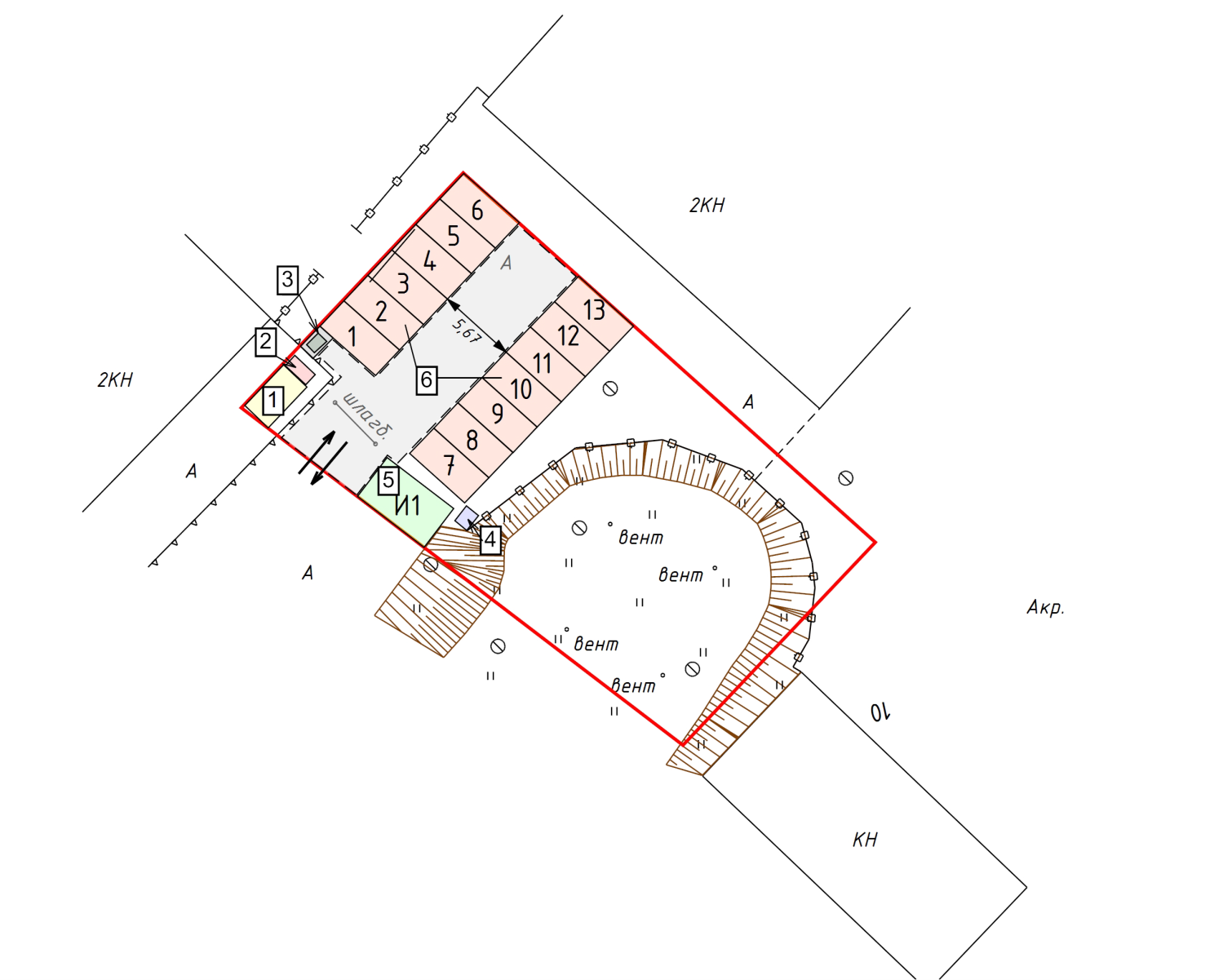 Условные обозначения:Масштаб 1:500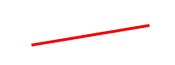 - граница земельного участка с кадастровым номером 50:22:0010203:6963  - места размещения парковочных мест для МГН (1 место из 14)   - места размещения парковочных мест (13 мест из 14)   - контрольно-пропускной пункт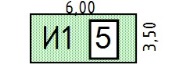 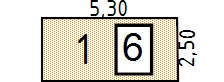 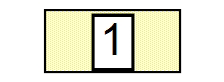   - пожарный щит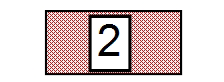   - площадка ТБО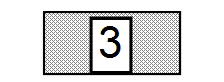 - биотуалет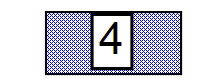 